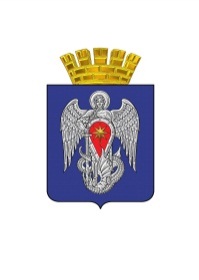 АДМИНИСТРАЦИЯ ГОРОДСКОГО ОКРУГА ГОРОД МИХАЙЛОВКАВОЛГОГРАДСКОЙ ОБЛАСТИ                                                   ПОСТАНОВЛЕНИЕот                                                           №О предоставлении разрешения на условно разрешенный вид использования   земельного участка  с кадастровым номером 34:37:010344: 388 по адресу: Волгоградская область, город Михайловка, улица Краснодарская, 2а Рассмотрев заявление Быстрова Николая Георгиевича, руководствуясь статьями 5.1, 39 Градостроительного кодекса РФ, Порядком организации и проведения общественных обсуждений и публичных слушаний по проектам документов в сфере градостроительной деятельности в городском округе город Михайловка Волгоградской области, утвержденным решением Михайловской городской Думы от 16.12.2019 №242, учитывая заключение по результатам публичных слушаний и рекомендации комиссии по подготовке проекта Правил землепользования и застройки на территории городского округа город Михайловка Волгоградской области по вопросу выдачи разрешения на условно разрешенный вид использования земельного участка с кадастровым номером 34:37:010344:388, по адресу: Волгоградская область,  город Михайловка, улица Краснодарская, 2а администрация городского округа город Михайловка Волгоградской области             п о с т а н о в л я е т:1. Разрешить условно разрешенный вид использования земельного участка   с кадастровым номером 34:37:010344:388, по адресу: Волгоградская область,  город Михайловка, улица Краснодарская, 2а,  а именно: общественное питание.